                                                                                                     Σέρρες 10 - 11 -2022«ΚΑΤΑΤΑΚΤΗΡΙΕΣ  ΕΞΕΤΑΣΕΙΣ  ΑΚΑΔΗΜΑΪΚΟΥ  ΕΤΟΥΣ  2022-23, ΤΜΗΜΑΤΟΣ  ΕΣΩΤΕΡΙΚΗΣ ΑΡΧΙΤΕΚΤΟΝΙΚΗΣ»  1.  Εξεταζόμενα Μαθήματα:Ιστορία Τέχνης και Αρχιτεκτονικής ΙΕικαστικά Θέματα ΙΣχεδιαστική Μεθοδολογία2.   Ύλη  και  διαδικασία εξέτασης των μαθημάτων : Ιστορία  Τέχνης  &  Αρχιτεκτονικής ΙΎλη: Εισαγωγή στην ιστορία της τέχνης. Η τέχνη του προϊστορικού ανθρώπου. Η τέχνη της παλαιολιθικής και της νεολιθικής εποχής. Η τέχνη των πολιτισμών της Ανατολής (Μεσοποταμία & Αίγυπτος). Η τέχνη της εποχής του χαλκού στην Ελλάδα (Μινωική, Κυκλαδική και Μυκηναϊκή). Η τέχνη στην γεωμετρική, αρχαϊκή & κλασσική εποχή. Η ελληνιστική τέχνη. Η τέχνη των Ετρούσκων. Η ρωμαϊκή εποχή. Η βυζαντινή τέχνη. Η τέχνη του Ισλάμ. Η Μεσαιωνική τέχνη στην Κεντρική Ευρώπη. Η ιστορία της αρχιτεκτονικής και της Διακόσμησης από τους προϊστορικούς χρόνους μέχρι και τον μεσαίωνα.Προτεινόμενη βιβλιογραφία:Η. & Α. Jamson, Ιστορία της Τέχνης - Η δυτική παράδοση, Εκδόσεις Ίων, Αθήνα 2011, κεφάλαια πρώτο έως και ενδέκατο.Δ. Πλάντζου, Ελληνική Τέχνη και Αρχαιολογία, Εκδόσεις Καπόν, Αθήνα 2016,R. Krautheimer, Παλαιοχριστιανική και Βυζαντινή Αρχιτεκτονική, Μορφωτικό Ίδρυμα Εθνικής Τραπέζης, Αθήνα 1991, (κεφάλαια Β, Γ, Δ, Ε (σελ 151-169), Θ, Ι, ΙΓ, ΙΖ (σελ456-486).Εικαστικά Θέματα ΙΤο Μάθημα αποτελείται από δυο βασικούς άξονες, το Ελεύθερο Σχέδιο και το Χρώμα.Ύλη:  Ελεύθερο Σχέδιο : Βασικές αρχές Ελεύθερου Σχεδίου (σύνθεση, αναλογία, τόνος). Υλικά ελευθέρου σχεδίου. Το σημείο, η ευθεία, το σχήμα. Καμπύλες-ελλείψεις αξονικές δομές-προοπτική. Αρμονική χάραξη - πλαστικότητα. Ασκήσεις εκ του φυσικού με συνθέσεις απλών και συνθετών στερεών σχημάτων- αντικειμένων. Σχεδίαση με διαφορετικές πήγες φωτός. Σχεδίαση εσωτερικών και εξωτερικών χώρων. Εισαγωγή στις μορφοπλαστικές δομές (δομή προσώπου-σώματος). Σχεδιαστική αναπαράσταση με κάναβο.Ύλη:  Χρώμα : Οι βασικές αρχές του χρώματος. Βασικές αρχές Χρωματικής σύνθεσης. Κανόνες χρωματικών σχέσεων, σύνθεσης, αντιθέσεων, αρμονιών κλπ. Το Χρώμα στη Φύση. Χρωματική τονικότητα. Σχήμα και χρώμα. Σχηματικός πίνακας των συμπληρωματικών. Χρωματικός κύκλος. Επιδράσεις χρωμάτων. Βασικά χρώματα, θερμά - ψυχρά - συγγενικά - παράγωγα. . Ασκήσεις χρώματος εκ του φυσικού με διαφορετικά υλικά. Χρωματική απόδοση υφών διαφορετικών υλικών. Διακοσμητικές εφαρμογές χρώματος σε αξονομετρικό και προοπτικό σχέδιο. Χρώμα σε μοντέλα αντικειμένων βιομηχανικού σχεδιασμού. Ασκήσεις χρωματικής αποκατάστασης.Ειδικότερα:Στο Ελεύθερο Σχέδιο οι υποψήφιοι θα σχεδιάσουν εκ του φυσικού μια θεματική σύνθεση αποτελούμενη από απλά και σύνθετα γεωμετρικά στερεά αντικείμενα.Θα αξιολογηθούν συνεκτιμώντας τα παρακάτω κριτήρια :ΣΥΝΘΕΣΗ (Τοποθέτηση του θέματος μέσα στο σχεδιαστικό χώρο)ΑΝΑΛΟΓΙΑ (σχηματική απεικόνιση, σχέση σχηματικών μεγεθών, αξονικές κατευθύνσεις-κλίσεις- προοπτικές συγκλίσεις )ΤΟΝΟΣ (Απόδοση του χρώματος-φωτός σε 5μερή τονική κλίμακα)ΠΛΑΣΤΙΚΟΤΗΤΑ(Ποιότητες σχεδίασης και αρμονία χάραξης-γραφής)Σχεδιαστικός χώρος: χαρτί γραφής ματ 35Χ50 cm (θα παρασχεθεί από το τμήμα)Υλικά σχεδίασης: μολύβια διαφορετικής σκληρότητας- κυρίως μαλακά(από hb έως 4Β)Στο Χρώμα  οι υποψήφιοι θα εξεταστούν τόσο θεωρητικά στις βασικές αρχές του χρώματος και της χρωματικής σύνθεσης όσο και εργαστηριακά στην εκπόνηση χρωματικών ασκήσεων και χρωματικών συνθέσεων συγκεκριμένου θέματος.Προτεινόμενη βιβλιογραφία:Ίττεν Γιοχάννες, Τέχνη του Χρώματος, Ένωση καθηγητών καλλιτεχνικών Μαθημάτων, Αθήνα 2011, 18-113Παπασταμούλης Κ. Το Σχέδιο και το χρώμα στη ζωγραφική , Εκδόσεις ΙΩΝ, Αθήνα 2005, σελ 34-45 Όλγα Κοζάκου- Τσιάρα, Εισαγωγή στην εικαστική γλώσσα, ΕΚΔ:GUTENBERGΣχεδιαστική ΜεθοδολογίαΎλη : Μεθοδολογία ορθής αρχιτεκτονικής σχεδίασης μέσω προβολών του χώρου (κάτοψη, άνοψη, όψη, τομή). Αρχιτεκτονική αποτύπωση χώρων & αντικειμένων μέσω μεθοδολογίας σχεδίασή τους και χρήση κλίμακας, κανάβου, διαστασιολόγησης καθώς και αντίστοιχους συμβολισμούς των στοιχείων του χώρου. Αξονομετρικό σχέδιο. Προοπτικό σχέδιο χώρων και στερεών αντικειμένων με ένα, δύο ή περισσότερα σημεία φυγής. Εφαρμογές αρχιτεκτονικού, αξονομετρικού και προοπτικού σχεδίου με σύνταξη φακέλου μελέτης επαγγελματικής πρακτικής. Υλικά και τεχνικές παρουσίασης των σχεδίων. Προδιαγραφές για τη σχεδίαση και παρουσίαση μελετών χώρων (κλ. 1:20, 1:50) και ειδικών λεπτομερειών (κλ. 1:1, 1:2, 1:5, 1:10).Προτεινόμενη βιβλιογραφία:Αγαλιώτου Χαρά, Σχεδιαστική Μεθοδολογία, Εκδόσεις Ιων, 2010Μαλικούτη Σ, Μεθοδολογία & Εφαρμογές Τεχνικού Σχεδίου, Σύγχρονη Εκδοτική, Αθήνα 2011, σελ. 177-526Παιδαγωγικό Ινστιτούτο, Γραμμικό Σχέδιο Β' Ενιαίου Λυκείου, Αθήνα 1998, σελ. 110-139 Αρφαράς Μ., Μελισσουργάκη Μ, Το γραμμικό Σχέδιο ΙΙ, Αθήνα 1993Εξάμηνο κατάταξης:  Οι  επιτυχόντες κατατάσσονται στο  Α' εξάμηνο σπουδών.Απαλλαγές μαθημάτων: Οι επιτυχόντες απαλλάσσονται από τα προαναφερθέντα μαθήματα, στα οποία λαμβάνουν τον βαθμό  των κατατακτηρίων εξετάσεων. Με απόφαση της Γ. Σ. του Τμήματος οι κατατασσόμενοι απαλλάσσονται από την εξέταση μαθημάτων του προγράμματος σπουδών του Τμήματος υποδοχής (ΕΑ ΔΙΠΑΕ), τα οποία διδάχθηκαν στο Τμήμα ή τη Σχολή προέλευσης, μετά από αίτησή τους με την οποία συνυποβάλλουν:          1. Αναλυτική βαθμολογία και          2. Περίγραμμα του προγράμματος σπουδών.Προθεσμία υποβολής αιτήσεων :  από  10  έως 25  Νοεμβρίου 2022.Με την αίτηση συνυποβάλλονται και τα εξής δικαιολογητικά:Α) Αντίγραφο πτυχίου ή πιστοποιητικό ολοκλήρωσης σπουδών  καιΒ) Για πτυχιούχους εξωτερικού συνυποβάλλεται και βεβαίωση ισοτιμίας του τίτλου σπουδών από τον Διεπιστημονικό Οργανισμό Αναγνώρισης Τίτλων Ακαδημαϊκών και Πληροφόρησης (Δ.Ο.Α.Τ.Α.Π.) ή από το όργανο που έχει την αρμοδιότητα αναγνώρισης του τίτλου σπουδών.Ημερομηνίες εξετάσεων: Οι κατατακτήριες εξετάσεις θα διενεργηθούν  την  Τρίτη 13  Δεκεμβρίου 2022.Πρόγραμμα εξετάσεων: Παρατήρηση :  οι εξεταζόμενοι  θα πρέπει να έχουν  Αστυνομική Ταυτότητα ή  οποιοδήποτε  δημόσιο έγγραφο με το οποίο αποδεικνύεται  η  ταυτοπροσωπία τους.(Επικοινωνία τηλ. 2321049337, e-mail : decor@teicm.gr)Από τη Γραμματεία του Τμήματος Εσωτερικής  Αρχιτεκτονικής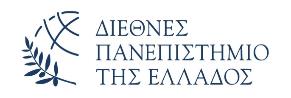 ΕΛΛΗΝΙΚΗ ΔΗΜΟΚΡΑΤΙΑΔΙΕΘΝΕΣ ΠΑΝΕΠΙΣΤΗΜΙΟ ΤΗΣ ΕΛΛΑΔΟΣΠΑΝΕΠΙΣΤΗΜΙΟΥΠΟΛΗ  ΣΕΡΡΩΝΣΧΟΛΗ ΕΠΙΣΤΗΜΩΝ ΣΧΕΔΙΑΜΟΥΤΜΗΜΑ ΕΣΩΤΕΡΙΚΗΣ ΑΡΧΙΤΕΚΤΟΝΙΚΗΣΤέρμα Μαγνησίας 62124 ΣέρρεςΜάθημαΏραΔιάρκειαΑίθουσαΣχεδιαστική Μεθοδολογία9.00 -11.302,5   ώρεςκτίριο - ΣΤΕΦ- Y5Ιστορία Τέχνης & Αρχιτεκτονικής Ι12.00 -13.301,5  ώρακτίριο - ΣΤΕΦ- Υ3Εικαστικά   θέματα  14.00 -17.003  ώρεςΚτίριο -ΣΤΕΦ Υ2